RwandaRwandaRwandaJanuary 2027January 2027January 2027January 2027MondayTuesdayWednesdayThursdayFridaySaturdaySunday123New Year’s DayPublic Holiday45678910111213141516171819202122232425262728293031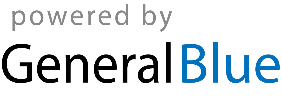 